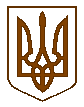 УКРАЇНАБілокриницька   сільська   радаРівненського   району    Рівненської    областіВ И К О Н А В Ч И Й       К О М І Т Е Т     РІШЕННЯвід  15 листопада  2018  року                                                                           № 173Про присвоєння поштовоїадреси на житловий будинок	Розглянувши  заяву  гр. Троханенка Михайла Петровича про присвоєння  поштової адреси на житловий будинок в с. Біла Криниця Рівненського району Рівненської області, взявши до уваги подані ним документи, керуючись п.п. 10 п.б ст. 30 Закону України «Про місцеве самоврядування в Україні», виконавчий комітет Білокриницької сільської радиВ И Р І Ш И В :Присвоїти поштову адресу на житловий будинок гр. Троханенку М.П., який розташований на земельній ділянці з кадастровим номером 5624680700:02:006:0622, -  с. Біла Криниця, вул. Веселкова, 73.   Т.в.о секретаря ради                                                                           О. Казмірчук